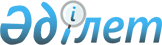 О внесении изменений в решение Карасайского районного маслихата от 20 декабря 2011 года N 65-3 "О районном бюджете Карасайского района на 2012-2014 годы"
					
			Утративший силу
			
			
		
					Решение маслихата Карасайского района Алматинской области от 05 декабря 2012 года N 13-3. Зарегистрировано Департаментом юстиции Алматинской области 11 декабря 2012 года N 2232. Утратило силу решением Карасайского районного маслихата Алматинской области от 23 декабря 2013 года № 26-6      Сноска. Утратило силу решением Карасайского районного маслихата Алматинской области от 23.12.2013 № 26-6.

      Примечание РЦПИ:

      В тексте сохранена авторская орфография и пунктуация.

      В соответствии с подпунктом 4) пункта 2 статьи 106, пунктом 5 статьи 109 Бюджетного Кодекса Республики Казахстан от 4 декабря 2008 года и подпунктом 1) пункта 1 статьи 6 Закона Республики Казахстан "О местном государственном управлении и самоуправлении в Республике Казахстан" от 23 января 2001 года Карасайский районный маслихат РЕШИЛ:



      1. Внести в решение Карасайского районного маслихата от 20 декабря 2011 года N 65-3 "О районном бюджете Карасайского района на 2012-2014 годы" (зарегистрированного в Реестре государственной регистрации нормативных правовых актов 28 декабря 2011 года за N 2-11-108, опубликовано в газете "Заман жаршысы" от 7 января 2012 года N 2), в решение Карасайского районного маслихата от 17 февраля 2012 года N 2-3 "О внесении изменении в решение Карасайского районного маслихата от 20 декабря 2011 года N 65-3 "О районном бюджете Карасайского района на 2012-2014 годы" (зарегистрированного в Реестре государственной регистрации нормативных правовых актов 22 февраля 2012 года за N 2-11-115, опубликовано в газете "Заман жаршысы" от 3 марта 2012 года N 10), в решение Карасайского районного маслихата от 12 апреля 2012 года N 5-4 "О внесении изменении в решение Карасайского районного маслихата от 20 декабря 2011 года N 65-3 "О районном бюджете Карасайского района на 2012-2014 годы" (зарегистрированного в Реестре государственной регистрации нормативных правовых актов 19 апреля 2012 года за N 2-11-120, опубликовано в газете "Заман жаршысы" от 28 апреля 2012 года N 18), в решение Карасайского районного маслихата от 8 июня 2012 года N 7-3 "О внесении изменении в решение Карасайского районного маслихата от 20 декабря 2011 года N 65-3 "О районном бюджете Карасайского района на 2012-2014 годы" (зарегистрированного в Реестре государственной регистрации нормативных правовых актов 20 июня 2012 года за N 2-11-123, опубликовано в газете "Заман жаршысы" от 14 июля 2012 года N 29) в решение Карасайского районного маслихата от 06 сентября 2012 года N 10-3 "О внесении изменении в решение Карасайского районного маслихата от 20 декабря 2011 года N 65-3 "О районном бюджете Карасайского района на 2012-2014 годы" (зарегистрированного в Реестре государственной регистрации нормативных правовых актов 19 сентября 2012 года за N 2119, опубликовано в газете "Заман жаршысы" от 29 сентября 2012 года N 40), в решение Карасайского районного маслихата от 5 ноября 2012 года N 11-3 "О внесении изменении в решение Карасайского районного маслихата от 20 декабря 2011 года N 65-3 "О районном бюджете Карасайского района на 2012-2014 годы" (зарегистрированного в Реестре государственной регистрации нормативных правовых актов 13 ноября 2012 года за N 2179, опубликовано в газете "Заман жаршысы" от 17 ноября 2012 года N 47) следующие изменения:



      в пункте 1 по строкам:



      1) "Доходы" цифру "15533033" заменить на цифру "15265230", в том числе:

      "поступлениям трансфертов" цифру "9037586" заменить на цифру "8769783", в том числе:

      "целевые текущие трансферты" цифру "5280127" заменить на цифру "5217479";

      "целевые трансферты на развитие" цифру "3757459" заменить на цифру "3552304".



      2) "Затраты" цифру "15880848" заменить на цифру "15613045".



      3) "Чистое бюджетное кредитование" цифру "41254" заменить на цифру "38862".



      5) "Дефицит (профицит) бюджета" цифру "-389069" заменить на цифру "-386677".



      6) "Финансирование дефицита (использование профицита) бюджета" цифру "389069" заменить на цифру "386677".



      2. Приложение 1 к указанному решению изложить в новой редакции согласно приложению 1 к настоящему решению.



      3. Контроль за исполнением настоящего решения возложить на постоянную комиссию районного маслихата "По формированию бюджета, финансов, социально экономического развития, структуры рыночной экономики и предпринимательства".



      4. Настоящее решение вводится в действие с 1 января 2012 года.      Председатель сессии Карасайского

      районного маслихата                        К. Турысбеков      Секретарь Карасайского

      районного маслихата                        Е. Калиев      СОГЛАСОВАНО:      Начальник отдела экономика

      и бюджетного планирования

      Карасайского района                        Азат Нурхасенович Хамитов

      05 декабря 2012 года

Приложение 1

к решению Карасайского районного

маслихата от 05 декабря N 13-3

"О внесении изменений в

решение Карасайского районного

маслихата от 20 декабря 2011 года

N 65-3 "О районном бюджете

Карасайского района

2012-2014 годы"Приложение 1

к решению Карасайского районного

маслихата от 20 декабря 2011 года

N 65-3 "О районном бюджете

Карасайского района

на 2012-2014 годы 

Бюджет Карасайского района на 2012 год
					© 2012. РГП на ПХВ «Институт законодательства и правовой информации Республики Казахстан» Министерства юстиции Республики Казахстан
				КатегорииКатегорииКатегорииКатегорииСумма

(тыс.

тенге)классклассклассСумма

(тыс.

тенге)под класспод классСумма

(тыс.

тенге)НаименованиеСумма

(тыс.

тенге)Доходы152652301Налоговые поступления576915904Налоги на собственность17825521Налоги на имущество1189065Налоги на имущество юридических лиц и

индивидуальных предпринимателей1013238Налог на имущество физических лиц1758273Земельный налог92981Земельный налог с физических лиц на земли

сельскохозяйственного назначения4570Земельный налог с физических лиц на земли

населенных пунктов35397Земельный налог на земли промышленности,

транспорта, связи, обороны и иного

несельскохозяйственного назначения7685Земельный налог с юридических лиц и

индивидуальных предпринимателей, частных

нотариусов и адвокатов на на земли

сельскохозяйственного назначения1458Земельный налог с юридических

лиц,индивидуальных предпринимателей, частных

нотариусов и адвокатов на земли населенных

пунктов438714Налог на транспортные средства492035Налог на транспортные средства с юридических

лиц44203Налог на транспортные средства с физических лиц4478325Единый земельный налог8471Единый земельный налог847105Внутренние налоги на товары, работы и услуги38714442Акцизы3760812Все виды спирта,произведенные на территории

Республики Казахстан68780Водка,произведенная на территории Республики

Казахстан226336Вина,произведенные на территории Республики

Казахстан20747Коньяк, бренди, произведенные из коньячного

спирта отечественного производства на

территории Республики Казахстан122751Пиво,произведенное на территории Республики

Казахстан3278269Бензин (за исключением авиационного)

реализуемый юридическими и физическими лицами

в розницу, а также используемый на собственные

производственные нужды41358Дизельное топливо, реализуемое юридическими

и физическими лицами в розницу, а также

используемое на собственные производственные

нужды25713Поступление за использование природных и

других ресурсов5790Плата за пользование земельными участками57904Сборы за ведение предпринимательской и

профессиональной деятельности84238Сбор за государственную регистрацию

индивидуальных предпринимателей2490Лицензионный сбор за право занятия отдельными

видами деятельности12635Сбор за государственную регистрацию юридических

лиц и учетную регистрацию филиалов и

представительств, а также их перерегистрацию1901Сбор за государственную регистрацию залога

движимого имущества и ипотеки судна или

строящегося судна387Сбор за государственную регистрацию

транспортных средств, а также их

перерегистрацию10636Сбор за государственную регистрацию прав на

недвижимое имущество и сделок с ним54429Плата за размещение наружной (визуальной)

рекламы в после отвода автомобильных дорог

общего пользования местного значения и в

населенных пунктах17605Налог на игорный бизнес2060408Обязательные платежи,взимаемые за совершение

юридически значимых действий и (или) выдачу

документов уполномоченными на то

государственными органами или должностными

лицами1151631Государственная пошлина115163Государственная пошлина, взимаемая с подаваемых

в суд исковых заявлений, заявлений особого

искового производства,заявлений (жалоб) по

делам особого производства, заявлений о

вынесении судебного приказа, заявлений о выдаче

дубликата исполнительного листа, заявлений о

выдаче исполнительных листов на принудительное

исполнение решений третейских (арбитражных)

судов и иностранных судов,заявлений о повторной

выдаче копий судебных актов, исполнительных

листов и иных документов, за исключением

государственной пошлины с подаваемых в суд

исковых заявлений к государственным учреждениям100855Государственная пошлина, взимаемая за

регистрацию актов гражданского состояния,

а так же за выдачу гражданам справок и

повторных свидетельств о регистрации актов

гражданского состояния и свидетельств в связи

с изменением, дополнением и восстановлением

записей актов гражданского состояния7183Государственная пошлина, взимаемая за

оформления документов на право выезда за

границу на постоянное место жительства и

приглашение в Республику Казахстан лиц из

других государств, а так же за внесение

изменений в эти документы1268Государственная пошлина, взимаемая за выдачу на

территорий РК визы к паспортам иностранцев и

лиц без гражданства или заменяющим их

документам на право выезда из Республики

Казахстан и въезда в Республику Казахстан189Государственная пошлина, взимаемая за

оформления документов о приобретений

гражданство Республики, восстановление

гражданства Республики Казахстан и прекращении

гражданства Республики Казахстан1057Государственная пошлина, взимаемая за

регистрацию места жительства4292Государственная пошлина, взимаемая за

регистрацию и перерегистрацию каждой единицы

гражданского служебного оружия физических и

юридических лиц (за исключением холодного

охотничьего,сигнального,огнестрельного

бесствольного, механических распылителей,

аэрозольных и других устройств,снаряженных

слезоточивыми или раздражающими веществами,

пневматического оружия с дульной энергией не

более 7,5 Дж и калибра до 4,5 мм включительно)85Государственная пошлина, за выдачу разрешений

на хранение или хранение и

ношение,транспортировку,ввоз на территорию

Республики Казахстан и вывоз из Республики

Казахстан оружия и патронов к нему2342Неналоговые поступления23704601Доходы от государственной собственности1624831Поступления части чистого дохода

государственных предприятий145600Поступления части чистого дохода коммунальных

государственных предприятий1456003Дивиденды на государственные пакеты акций,

находящиеся в государственной собственности30Дивиденды на государственные пакеты

акций,находящиеся в коммунальной собственности305Доходы от аренды имущества, находящегося в

государственной собственности16853Доходы от аренды имущества, находящегося в

коммунальной собственности1685304Штрафы, пени, санкции, взыскания, налагаемые

государственными учреждениями, финансируемыми

из государственного бюджета, а также

содержащимися и финансируемыми из бюджета

(сметы расходов) Национального Банка

Республики Казахстан688341Штрафы, пени, санкции, взыскания, налагаемые

государственными учреждениями, финансируемыми

из государственного бюджета, а также

содержащимися и финансируемыми из бюджета

(сметы расходов) Национального Банка Республики

Казахстан, за исключением поступлений от

организаций нефтяного сектора68834Административные штрафы, пени,

санкции,взыскания, налагаемые государственными

учреждениями, финансируемыми из местного

бюджета688346Прочие неналоговые поступления57291Прочие неналоговые поступления5729Другие неналоговые поступления в местный бюджет57293Поступления от продажи основного капитала48924203Продажа земли и нематериальных активов4892421Продажа земли489242Поступления от продажи земельных участков4892424Поступления трансфертов876978302Трансферты из вышестоящих органов

государственного управления87697832Трансферты из областного бюджета8769783Целевые текущие трансферты5217479Целевые трансферты на развитие3552304Функциональная группаФункциональная группаФункциональная группаФункциональная группаФункциональная группаФункциональная группаСумма

(тыс.

теңге)Функциональная подгруппаФункциональная подгруппаФункциональная подгруппаФункциональная подгруппаФункциональная подгруппаСумма

(тыс.

теңге)Администратор бюджетных программАдминистратор бюджетных программАдминистратор бюджетных программАдминистратор бюджетных программСумма

(тыс.

теңге)ПрограммаПрограммаПрограммаСумма

(тыс.

теңге)НаименованиеСумма

(тыс.

теңге)2. Расходы1561304501Государственные услуги общего характера3459271Представительные, исполнительные и

другие органы, выполняющие общие функции

государственного управления307320112Аппарат маслихата района (города

областного значения)20503001Услуги по обеспечению деятельности

маслихата района (города областного

значения)14637003Капитальные расходы государственных

органов5866122Аппарат акима района (города областного

значения)87885001Услуги по обеспечению деятельности акима

района (города областного значения)86985003Капитальные расходы государственных

органов900123Аппарат акима района в городе, города

районного значения, поселка, аула

(села), аульного (сельского) округа198932001Услуги по обеспечению деятельности акима

района в городе, города районного

значения, поселка, аула (села), аульного

(сельского) округа175999022Капитальные расходы государственных

органов229332Отдел финансов района (города областного значения)19310452Отдел финансов района (города областного

значения)19310001Услуги по реализации государственной

политики в области исполнения бюджета

района (города областного значения) и

управления коммунальной собственностью

района (города областного значения)14800003Проведение оценки имущества в целях

налогообложения3200010Приватизация,управление коммунальным

имуществом, постприватизационная

деятельность и регулирование споров,

связанных с этим752018Капитальные расходы государственных

органов5585Планирование и статистическая

деятельность19297453Отдел экономики и бюджетного

планирования района (города областного

значения)19297001Услуги по реализации государственной

политики в области формирования,

развития экономической политики,

системы государственного планирования,

управления района и предпринимательства

(города областного значения)18421004Капитальные расходы государственных

органов87602Оборона22901Военные нужды2290122Аппарат акима района (города областного

значения)2290005Мероприятия в рамках исполнения всеобщей

воинской обязанности229003Общественный порядок, безопасность,

правовая, судебная,

уголовно-исполнительная деятельность148001Правоохранительная деятельность14800458Отдел жилищно-коммунального хозяйства,

пассажирского транспорта и автомобильных

дорог района (города областного

значения)14800021Обеспечение безопасности дорожного

движения в населенных пунктах1480004Образование83422161Дошкольное воспитание и обучение290605464Отдел образования района (города

областного значения)290605009Обеспечение деятельности организаций

дошкольного воспитания и обучения288430021Увеличение размера доплаты за

квалификационную категорию воспитателям

детских садов, мини-центров,

школ-интернатов: общего типа,

специальных (коррекционных),

специализированных для одаренных детей,

организаций образования для детей-сирот

и детей, оставшихся без попечения

родителей, центров адаптации

несовершеннолетних за счет трансфертов

из республиканского бюджета21752Начальное, основное среднее и общее

среднее образование5661458123Аппарат акима района в городе, города

районного значения, поселка, аула

(села), аульного (сельского) округа67029005Организация бесплатного подвоза учащихся

до школы и обратно в аульной (сельской)

местности67029464Отдел образования, физической культуры

и спорта района (города областного

значения)5594429003Общеобразовательное обучение5480194063Повышение оплаты труда учителям,

прошедшим повышение квалификации по

учебным программам АОО "Назарбаев

Интеллектуальные школы" за счет

трансфертов из республиканского бюджета"1752064Увеличение размера доплаты за

квалификационную категорию учителям

организаций начального, основного

среднего, общего среднего образования:

школы, школы-интернаты: (общего типа,

специальных (коррекционных),

специализированных для одаренных детей;

организаций для детей-сирот и детей,

оставшихся без попечения родителей) за

счет трансфертов из республиканского

бюджета1124834Техническое и профессиональное,

послесреднее образование17914464Отдел образования, физической культуры

и спорта района (города областного

значения)17914018Организация профессионального обучения179149Прочие услуги в области образования2372239464Отдел образования района (города

областного значения)693599001Услуги по реализаций государственной

политики на местном уровне в области

образования23060004Информатизация системы образования в

государственных учреждениях образования

района (города областного значения)17558005Приобретение и доставка

учебников,учебно-методических комплексов

для государственных учреждений

образования района (города областного

значения)64404007Проведение школьных олимпиад,внешкольных

мероприятий и конкурсов районного

масштаба4556012Капитальные расходы государственного

органа1325015Ежемесячные выплаты денежных средств

опекунам (попечителям) на содержание

ребенка сироты (детей-сирот), и ребенка

(детей), оставшегося без попечения

родителей43158020Обеспечение оборудованием, программным

обеспечением детей-инвалидов,обучающихся

на дому29228067Капитальные расходы подведомственных

государственных учреждений и организаций510310467Отдел строительства района (города

областного значения)1678640037Строительство и реконструкция объектов

образования167864006Социальная помощь и социальное

обеспечение2178462Социальная помощь187458451Отдел занятости и социальных программ

района (города областного значения)187458002Программа занятости46377004Оказание социальной помощи на

приобретение топлива специалистам

здравоохранения, образования,

социального обеспечения, культуры и

спорта в сельской местности в

соответствии с законодательством

Республики Казахстан26285005Государственная адресная социальная

помощь200006Жилищная помощь5100007Социальная помощь отдельным категориям

нуждающихся граждан по решениям местных

представительных органов17255010Материальное обеспечение

детей-инвалидов, воспитывающихся и

обучающихся на дому5700014Оказание социальной помощи нуждающимся

гражданам на дому34882016Государственные пособия на детей до 18

лет9318017Обеспечение нуждающихся инвалидов

обязательными гигиеническими средствами

и предоставление услуг специалистами

жестового языка, индивидуальными

помощниками в соответствии с

индивидуальной программой реабилитации

инвалида22152023Обеспечение деятельности центров

занятости201899Прочие услуги в области социальной

помощи и социального обеспечения30388451Отдел занятости и социальных программ

района (города областного значения)30388001Услуги по реализации государственной

политики на местном уровне в области

обеспечения занятости и реализации

социальных программ для населения28166011Оплата услуг по зачислению, выплате и

доставке пособий и других социальных

выплат1322021Капитальные расходы государственных

органов450067Капитальные расходы подведомственных

государственных учреждений и организаций45007Жилищно-коммунальное хозяйство32934381Жилищное хозяйство2255527458Отдел жилищно-коммунального хозяйства,

пассажирского транспорта и автомобильных

дорог района (города областного

значения)305668002Изъятие, в том числе путем выкупа

земельных участков для государственных

надобностей и связанное с этим

отчуждением недвижимого имущества102051003Организация сохранения государственного

жилищного фонда5000004Обеспечение жильем отдельных категорий

граждан14870015За счет средств местного бюджета14870031Изготовление технических паспортов на

объекты кондоминиумов1500041Ремонт и благоустройство объектов в

рамках развития сельских населенных

пунктов по Программе занятости 2020182247463Отдел земельных отношений района (города

областного значения)521850016Изъятие земельных участков для

государственных нужд за счет целевых

трансфертов из республиканского бюджета521850467Отдел строительства района (города

областного значения)1421222003Строительство и приобретение жилья

государственного коммунального жилищного

фонда288290004Развитие и обустройство

инженерно-коммуникационной

инфраструктуры1132932479Отдел жилищной инспекций района6787001Услуги по реализации государственной

политики на местном уровне в области

жилищного фонда5739005Капитальные расходы государственных

органов10482Коммунальное хозяйство665648458Отдел жилищно-коммунального хозяйства,

пассажирского транспорта и автомобильных

дорог района (города областного

значения)665648012Функционирование системы водоснабжения

и водоотведения147000028Развитие коммунального хозяйства278468029Развитие системы водоснабжения2401803Благоустройство населенных пунктов372263458Отдел жилищно-коммунального хозяйства,

пассажирского транспорта и автомобильных

дорог района (города областного

значения)372263015Освещение улиц в населенных пунктах137466016Обеспечение санитарии населенных пунктов16445017Содержание мест захоронений и

захоронение безродных2497018Благоустройство и озеленение населенных

пунктов21585508Культура, спорт, туризм и информационное

пространство9070701Деятельность в области культуры60346455Отдел культуры и развития языков (города

областного значения)60346003Поддержка культурно-досуговой работы603462Спорт730971465Отдел физической культуры и спорта

района (города областного значения)730971006Проведение спортивных соревнований на

районном (города областного значения)

уровне6349007Подготовка и участие членов сборных

команд района (города областного

значения) по различным видам спорта

на областных спортивных соревнованиях7246223Информационное пространство32090455Отдел культуры и развития языков (города

областного значения)32090006Функционирование районных (городских)

библиотек25014007Развитие государственного языка и других

языков народа Казахстана70769Прочие услуги по организации культуры,

спорта, туризма и информационного

пространства83663455Отдел культуры и развития языков

(города областного значения)75259001Услуги по реализации государственной

политики на местном уровне в области

информации развития языков и культуры4903010Капитальные расходы государственных

органов600032Капитальные расходы подведомственных

государственных учреждений и организаций69756456Отдел внутренней политики района (города

областного значения)6243001Услуги по реализации государственной

политики на местном уровне в области

информации укрепления государственности

и формирования социального оптимизма

граждан5163003Реализация мероприятия в сфере

молодежной политики343006Капитальные расходы государственных

органов737465Отдел физической культуры и спорта

района (города областного значения)2161001Услуги по реализации государственной

политики на местном уровне в области

физической культуры и спорта1711004Капитальные расходы государственных

органов45010Сельское, водное, лесное, рыбное

хозяйство, особо охраняемые природные

территории, охрана окружающей среды и

животного мира, земельные отношения763651Сельское хозяйство34359462Отдел сельского хозяйства района

(города областного значения)11236001Услуги по реализации государственной

политики на местном уровне в сфере

сельского хозяйства10636006Капитальные расходы государственных

органов600473Отдел ветеринарии района (города

областного значения)17640001Услуги по реализации государственной

политики на местном уровне в сфере

ветеринарии8250003Капитальные расходы государственных

органов2640005Обеспечение функционирования

скотомогильников (биотермических ям)450007Организация отлова и уничтожения

бродячих собак и кошек3650008Возмещение владельцам стоимости

изымаемых и уничтожаемых больных

животных, продуктов и сырья животного

происхождения1010009Проведение ветеринарных мероприятий по

энзоотическим болезням животных1640453Отдел экономики и бюджетного

планирования района (города областного

значения)5483099Реализация мер социальной поддержки

специалистов социальной сферы сельских

населенных пунктов за счет целевого

трансферта из республиканского бюджета54836Земельные отношения16317463Отдел земельных отношений района (города

областного значения)16317001Услуги по реализации государственной

политики в области регулирования

земельных отношений на территории

района (города областного значения)8114004Организация работа по зонированию земель7382007Капитальные расходы государственных

органов8219Прочие услуги в области сельского,

водного, лесного, рыбного хозяйства,

охраны окружающей среды и земельных

отношений25689473Отдел ветеринарии района (города

областного значения)25689011Проведение противоэпизоотических

мероприятий2568911Промышленность, архитектурная,

градостроительная и строительная

деятельность570092Архитектурная, градостроительная и

строительная деятельность57009467Отдел строительства района (города

областного значения)7885001Услуги по реализаций государственной

политики на местном уровне в области

строительства6906017Капитальные расходы государственных

органов979468Отдел архитектуры и градостроительства

района (города областного значения)49124001Услуги по реализации государственной

политики в области архитектуры и

градостроительства на местном уровне6149003Разработка схем градостроительного

развития территории района и генеральных

планов населенных пунктов42398004Капитальные расходы государственных

органов57712Транспорт и коммуникации7863441Автомобильный транспорт786344458Отдел жилищно-коммунального хозяйства,

пассажирского транспорта и автомобильных

дорог района (города областного

значения)786344022Развитие транспортной инфраструктуры130509023Обеспечение функционирования

автомобильных дорог65583513Прочие424713Поддержка предпринимательской

деятельности и защита конкуренции6274469Отдел предпринимательства района (города

областного значения)6274001Услуги по реализаций государственной

политики на местном уровне в области

развития предпринимательства5524004Капитальные расходы государственных

органов7509Прочие36197452Отдел финансов района (города областного

значения)395012Резерв местного исполнительного органа

района (города областного значения)395458Отдел жилищно-коммунального хозяйства,

пассажирского транспорта и автомобильных

дорог района (города областного

значения)35802001Услуги по реализации государственной

политики на местном уровне в области

жилищно-коммунального хозяйства,

пассажирского транспорта и автомобильных

дорог7917013Капитальные расходы государственных

органов585040Реализация мероприятий для решения

вопросов обустройства аульных (сельских)

округов в реализацию мер по содействию

экономическому развитию регионов в

рамках Программы "Развитие регионов"

за счет целевых трансфертов из

республиканского бюджета2730014Обслуживание долга71Обслуживание долга7452Отдел финансов района (города областного

значения)7013Обслуживание долга местных

исполнительных органов по выплате

вознаграждений и иных платежей по

займам из областного бюджета715Трансферты15272621Трансферты1527262452Отдел финансов района (города областного

значения)1527262006Возврат неиспользованных

(недоиспользованных) целевых трансфертов2262007Бюджетные изъятия152500016Погашение займов784901Погашение займов78490452Отдел финансов района (города областного

значения)78490008Погашение долга местного исполнительного

органа перед вышестоящим бюджетом78317021Возврат неиспользованных бюджетных

кредитов, выделенных из местного бюджета173IIIЧистое бюджетное кредитование3886210Сельское, водное, лесное, рыбное

хозяйство, особо охраняемые природные

территории, охрана окружающей среды и

животного мира, земельные отношения412941Сельское хозяйство41294453Отдел экономики и бюджетного

планирования района (города областного

значения)41294006Бюджетные кредиты для реализации мер

социальной поддержки специалистов

социальной сферы сельских населенных

пунктов412945Погашение бюджетных кредитов243201Погашение бюджетных кредитов24321Погашение бюджетных кредитов, выданных

из государственного бюджета243213Погашение бюджетных кредитов, выданных

из местного бюджета физическим лицам2432IV.Сальдо по операциям с финансовыми

активами0V.Дефицит (профицит) бюджета-386677VI.Финансирование дефицита (использование

профицита) бюджета3866777Поступление займов4779401Внутренние государственные займы477942Договор займа4779403Займы, получаемые местным исполнительным

органом района ( города областного

значения)477948Используемые остатки бюджетных средств4173731Остатки бюджетных средств4173731Свободные остатки бюджетных средств41737301Свободные остатки бюджетных средств417373